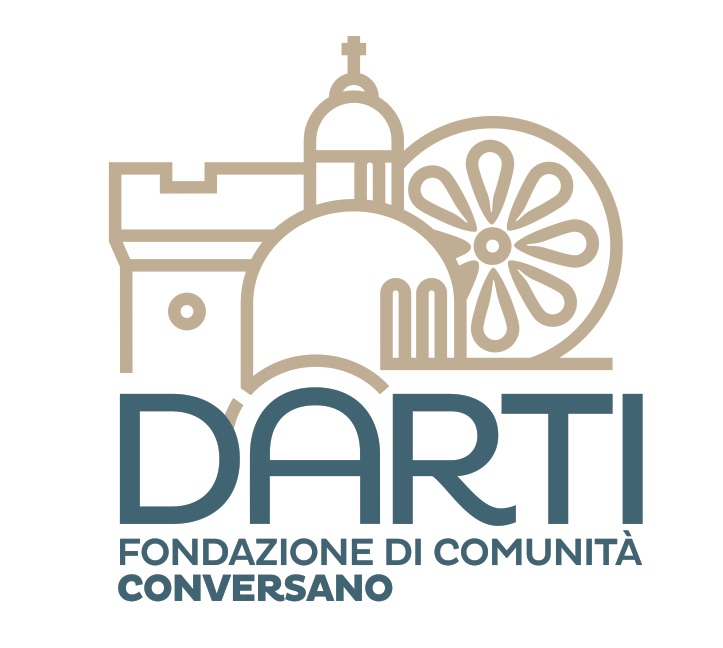 “Nuove visioni dall’immaginario colorato”, il mondo di Luca Alinari in mostra a ConversanoDal 29 ottobre fino al 6 gennaio la Pinacoteca del Castello ospiterà oltre 50 opere dell’artista fiorentinoI colori fluorescenti, l’onirico, le forme, l’inconscio, l’immaginario, le creature fantastiche, il surrealismo. È difficile se non impossibile racchiudere il maestro Luca Alinari e la sua arte in qualche parole. Per questo la Fondazione D’Arti e la città di Conversano hanno deciso di dedicargli una lunga mostra che si terrà nella Pinacoteca del Castello dal 29 ottobre 2021 al 6 gennaio 2022. “Nuove visioni dall’immaginario colorato” è la prima personale dell’artista, a due anni dalla sua morte, e con oltre 50 opere ne ripercorre la carriera che lo ha reso celebre nel panorama artistico italiano e internazionale. Tra colori sgargianti, che il maestro amava utilizzare, collage, decalcomanie, e trasposizioni fotografiche, le tele raccontano tutta la vita di Alinari tra eclettismo e sperimentazione. Le opere, che a prima vista parlano della leggerezza e della vacuità del mondo dei sogni, celano in realtà quei tumulti interiori che rivoluzionano le pieghe dell’animo umano, costretto a combattere la superficialità e la banalità che, a volte, pone l’esistenza. E in questa metafora del nostro tempo volti di donna, paesaggi fantastici e creature immaginarie prendono vita attraverso la precisione del tratto e uno studio minuzioso del colore. Ma perché proprio Luca Alinari? Qual è il suo legame con la città di Conversano? A raccontarlo è uno dei soci della Fondazione D’Arti il dott.Donatello Mastropasqua che ha ideato la mostra insieme a Filippo Alinari, figlio del Maestro. “Ho avuto il privilegio di frequentare Alinari – racconta - grazie alla fraterna amicizia con mio padre (il dott. Franco Mastropasqua ndr) ed è grazie a lui che oggi si inaugura questa esposizione. Ho conosciuto il maestro circa trentacinque anni fa, ma negli anni ho capito che esisteva un Alinari uomo e uno artista. L’artista si nutriva dell’Io dell’uomo e l’uomo si divertiva a giocare con l’artista stesso. Da questo connubio sono nate le sue opere frutto proprio di quell’immaginario colorato che oggi riempie le sale della Pinacoteca di Conversano”.“Nuove visioni dall’immaginario colorato” è la prima mostra organizzata dalla Fondazione D’Arti, con il patrocinio del Comune di Conversano in collaborazione con la Pro Loco. “La Fondazione - spiega il presidente dott. Angelo L’Abbate - attraverso il coinvolgimento diretto di cittadini, imprese e organizzazioni culturali si propone di interpretare una forma moderna di mecenatismo, che costruisce e cura i rapporti con le istituzioni pubbliche e private del territorio, per sviluppare ogni utile connessione e alimentare un processo che avvicini le comunità al patrimonio storico, architettonico, culturale e artistico della città di Conversano”.Il vernissage si terrà venerdì 29 ottobre, a partire dalle 18:30, presso il secondo piano della Pinacoteca del Castello Aragonese di Conversano. È possibile visitare la mostra tutti i giorni, dal martedì alla domenica, dalle 10 alle 13 e dalle 16 alle 20, l’ingresso è gratuito. Per info e prenotazioni +39 328 324 33 45  o dartifondazionidicomunita@gmail.com Ufficio Stampa                                                                       Mariateresa Totaro338 156 83 00mariateresa.totaro@gmail.comwww.fondazionedarti.itSOCIALhttps://www.facebook.com/fondazionedarti  https://www.instagram.com/fondazionedarti/